Center 1 Choir Room #1390, Center 2 Orchestra Room #1395Enter through the marked door below off of Beaver Avenue. You may park in the attached parking lot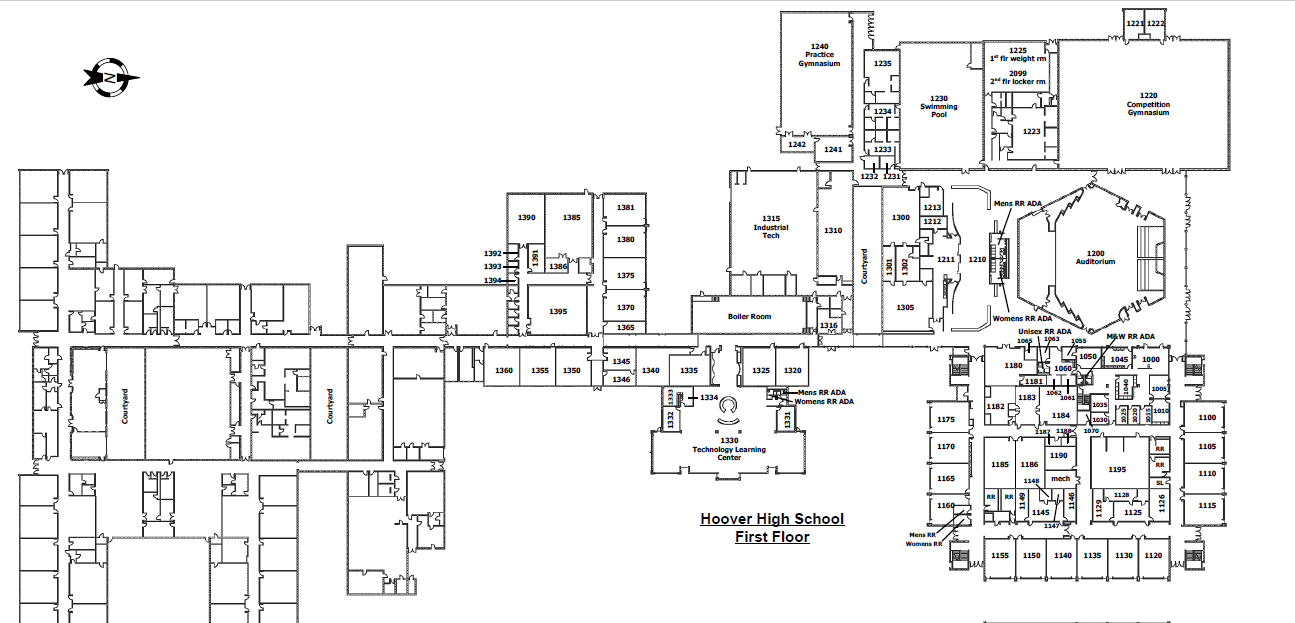 